Sacred Heart Catholic Primary School and Nursery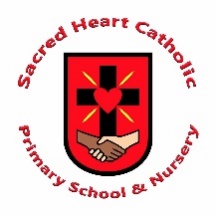 Person Specification/Selection Criteria for Class TeacherThe school’s Instrument of Government states that it is part of the Catholic Church and is to be conducted as a Catholic school in accordance with Cannon Law, the teaching of the Roman Catholic Church and the Trust Deed of the Archdiocese of Liverpool. At all times the school is to serve as a witness to the Catholic Faith in Our Lord Jesus Christ.  The post therefore requires a practising Catholic who can show by example and from experience that he or she will ensure that the school is distinctively Catholic in all aspects.  The applicant will be required to safeguard and promote the welfare of children and young people.Note: Candidates failing to meet any of the essential criteria will automatically be excluded [A] Faith Commitment      [B] Qualifications     [C] Professional Development [D] Experience and knowledge of teaching [E] Professional Attributes [F] Personal Qualities [G] Confidential References and Reports [H] Application Form and Supporting Statement  The CES form must be fully completed.Essential Desirable Source Practising Catholic ASupportive of the Catholic EthosA/I/REssential Desirable Source Qualified teacher status A/Degree ACCRS or a  willingness to undertake itAEssential Desirable Source Has successfully undertaken appropriate safeguarding training or a willingness to undertakeA/I/R Essential Desirable Source Experience of teaching in a Catholic school A/I/R Teaching experience within EYFS and other Key StagesA/I/R Relevant and recent training in the Early Years framework A/I/R To be able to effectively use data, assessment and target setting and will use the results to inform lesson planning decisions. A/I/R To be able to exemplify how the needs of all pupils have been met through high quality teaching A/I/R Essential Desirable Source A good understanding of Development Matters A/I/RAn understanding of the National CurriculumA/ITo demonstrate and promote excellent classroom practiceA/IExcellent written and verbal communication skills (which will be assessed at all stages of the process) A/IExperience/ skills in supporting those with English as an additional languageA/I/RThe ability to work with and manage other adults in the classroomA/I/RThe ability to take and act upon feedbackA/I/RExcellent time management and able to organise and stick to deadlines.A/I/RBe flexible and can  adapt to teaching different classesA/I/REssential Desirable Source Continue to promote our strong educational philosophy, Catholic ethos and Gospel Values A/IHave excellent organisational skills.A/I/RBe approachable,  flexible and enthusiasticA/I/R Be dedicated to working well as a team and have excellent communication skills, able to build relationships with all members of our school communityA/I/R Demonstrate personal and professional integrity including modelling values and vision A/I/R Demonstrate drive and enthusiasm and through high expectations ensure our pupils receive quality first teachingA/I/R Manage and resolve conflict A/I/R Be aware of their own strengths and areas for development and listen to, and reflect constructively and act upon, as appropriate, feedback from others A/I/R Has the highest expectations of themselves and pupils.A/I/R A positive and supportive faith reference from a priest where the applicant regularly worships  DesirablePositive recommendation from all referees, including current employer  Essential 